Open Access PublishingWhat is Open Access?
Open access literature is publicly accessible on the Internet free of charge. Anyone with Internet access can read the complete texts at no cost. [Budapest Open Access Initiative]AdvantagesOpen Access offers numerous advantages, such as increased visibility and citation frequency of scientific publications as well as supported international and interdisciplinary collaboration. These and other advantages, as well as reservations about open Access, are explained in more detail on the open-access.network information platform and presented with references.  First publication: Open access publishing with a publisher	First publication:A first publication refers to the first publication of a scientific contribution, e.g. in a journal, as a monograph, or as a contribution to an anthology or conference proceedings. The publication contract between the author and the publisher specifies which rights of use the author grants to the publisher in connection with the publication. In the case of open access publications, the contract with the author includes an open access publication license.Choosing an open access journal / avoiding predatory journals:The quality of open access journals is very high. However, there are also a few so-called predatory or fake journals. To find out about the quality of a journal, it is highly recommended to consult the criteria catalog for identifying high-quality journals and so-called predatory journals.Funding - Options (selection):1. Publication fund of the Ministry of Science, Research and the Arts Baden-Württemberg “ (dt. “Publikationsfonds des Ministeriums für Wissenschaft, Forschung und Kunst Baden-Württemberg“) 2. Publication in Springer/ Nature and Wiley journals - funding via the DEAL project3. Project funds 4. University own publication fund
1. Publication fund of the Ministry of Science, Research and the Arts Baden-Württemberg (dt. “Publikationsfonds des Ministeriums für Wissenschaft, Forschung und Kunst Baden-Württemberg“):As part of the e-science strategy of the state of Baden-Württemberg, the Ministry of Science, Research and the Arts (MWK) supports, among other things, open access publications. To this end, the MWK has made funds available to universities for an open access publication fund until the end of 2021. The funding requires the universities to make their own contribution, which can be provided by the research budget until further notice. Eligible publications are:The MWK specifies the following general conditions: Only articles in open access journals that apply strict quality assurance procedures recognized in the respective subject can be funded. Overview e.g. in DOAJ (https://doaj.org). Publication fees may not exceed €2,000 (incl. 19% VAT) per article. (For foreign currencies, please add 19% to the amount converted to €).A member of your institution is responsible for the payment of publication fees as "submitting author" or "corresponding author". Articles published in journals requiring subscription in principle according to the model of "hybrid open access" are not eligible for funding. Each funded publication must contain a reference to the MWK funding, "The article processing charge was funded by the Baden-Württemberg Ministry of Science, Research and Culture and the University name in the funding program Open Access Publishing." In accordance with the MWK requirement, all universities whose authors wish to receive money from the publication fund must adopt an open access policy.2. Publication in Springer/ Nature and Wiley journals - funding via the DEAL project:The DEAL project aims at the open access transformation based on Publish&Read models. Through the Wiley and Springer contracts, there are financial advantages for corresponding authors ("submitting author" / "corresponding author") of the university name: Open access publications under CC license in hybrid journals / subscription journals (not pure open access journals) are possible free of charge. For open access publications in pure open access journals, 20% open access publication fee is waived.3. Project funds:When applying for projects, it is recommended that costs for planned OA publications be submitted directly to the funding organization.The following text passage can be used in applications: Open access enables unrestricted and free access to scientific information by a wide variety of users. For this reason, open access publications can make a significant contribution to the transfer of research results to scientific and other actors. Especially for XXX universities, the transfer into practice is particularly relevant. Access for people who do not come from the university context is particularly supported by making it available free of charge as an open access publication. In addition, the provision of open access publications is part of the e-science strategy of the state of Baden-Württemberg. Last but not least, open access publications are also seen as part of good scientific practice. The visibility of scientific publications in open access is proven to be significantly increased in the scientific community. Article processing charges are charged by the publishers for a publication in an open access journal. Therefore, XXX€ per open access publication are requested for this project. From the library side, XXX€ will be additionally covered, if necessary, this will be supplemented by funding from the Ministry of Science, Research and the Arts (MWK).4. University own publication fund:Currently, the university name does not have its own publication fund.Second publication: publish in the university repository of the university name or in a discipline repositorySecond publication:Secondary publication means the publication of a journal publication on a university or discipline open access repository (repository = document server for scientific materials such as publications). In this way, documents that have already been published can be made available to a wider public. Preprints (a contribution published in manuscript form), postprints (citable publication "accepted" by the publisher), monographs, research reports and conference proceedings can be posted.University repository: Linked name repository of the university name is a repository where authors can upload their publications independently and are published after formal review by the library. Alternative: Screenshot repository of the university nameSecond publication contract: The university name has drawn up a secondary publication contract on the basis of the HWR Berlin. This contract specifies, among other things, the manner in which authors provide contributions. The contract is provided by name library head (library head). Discipline repository: For individual subject areas, there are specific discipline repositories in which thematically appropriate publications can be deposited.Legal issues:The open-access.network information site provides comprehensive information on legal issues (copyright, rights of use, etc.). According to §38 Abs.4 UrhG, an author may publish his or her own contribution in the accepted manuscript version after a period of 12 months after initial publication if he or she is not pursuing a commercial purpose with it, even if exclusive rights of use were previously granted. The source of the first publication must be indicated. Prerequisites are that at least 50% of the publication must have been produced as part of a publicly funded research activity and that it must appear in a collection that is published at least twice a year.Author profilesAuthor profiles allow you to uniquely associate a scientific publication with your person. Such a profile is ORCiD ID, ResearcherID in Web of Science (in Publons), Scopus Author ID, Google Scholar Citations, Further information can be found on the pages of the Academic Identity Management of the University Library of the TU Munich.  Open access policy of the University nameThe university name signed an open access policy in July 2018. You can find it here (link under "here" Policy).More information optionsA very good overview of open access is provided by the information platform open-access.network.Open access project of HAWs and PHs in Baden-Württemberg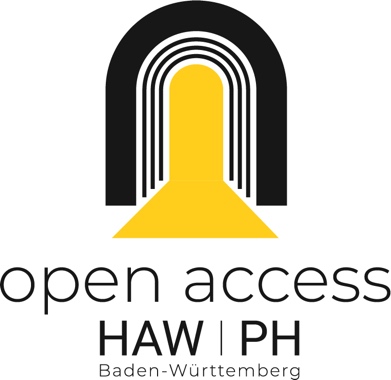 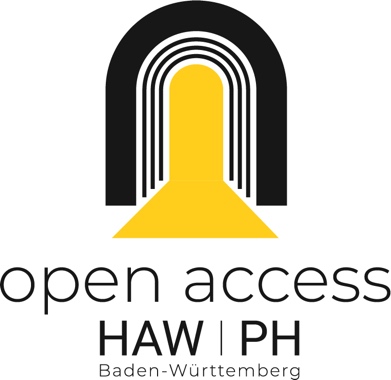 Description:The project 'Implementation of Open Access at the Universities of Applied Sciences (HAW) and the Universities of Education (PH) in Baden-Württemberg' aims at the systematization, development and first implementation of standardized and structure-creating concepts, services and measures for a sustainable establishment of an open access culture via institutionalized support of researchers at the HAWs and PHs in Baden-Württemberg. The project is part of the funding program Big-DIWA - Libraries Shape the Digital Transformation and runs from 01.03.2020 to 28.02.2022.Websites: 	https://www.hfwu.de/bw-open-access 	https://bw-bigdiwa.bib.uni-mannheim.de  Open access contact person at the university name
Library head:First name, surname
Tel.: XXX
E-Mail-Address  